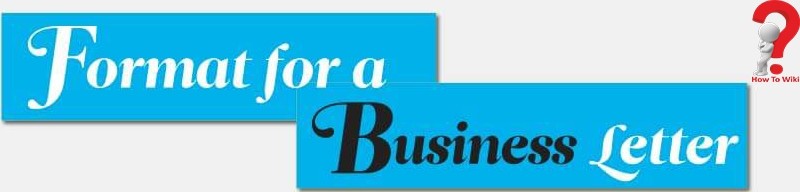 1.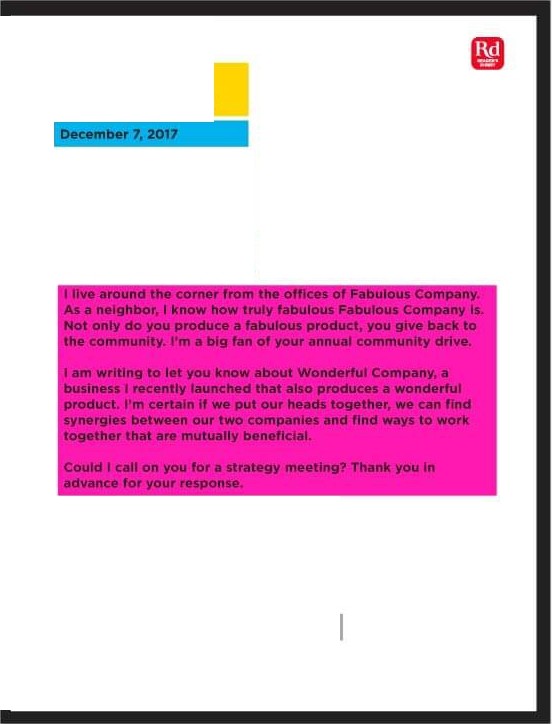 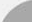 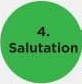 Sender's address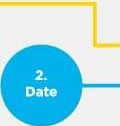 Wonderful  Company SS Main StreetWhite Plains,NY 106013.Rec p ent•s1)o.-.address------.Ms.Jane Hernandez PresidentFabulous Company100 Broad Avenue Whit•Pla ns,NY 10601:i ;-:--.;·-' -r - · :·,-,.r-: · '"· ·   .-·J:;;::.,:-. -;! i''lri'i-· J. -.":;:!o'.:-- •• ••••- - ..-:: ; :.6.ClosingSincerely,7.Signature8.EnclosureJohn  Smith President SSS•SSS SSSSJ     smith@wonderful.comEnclosure:WonderfulCompany  brochure